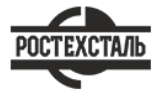 ГОСТ 8560-78Прокат калиброванный шестигранный. СортаментСтатус: действующийВведен в действие: 1979-07-01Подготовлен предприятием ООО «Ростехсталь» - федеральным поставщиком металлопрокатаСайт www.rostechstal.ru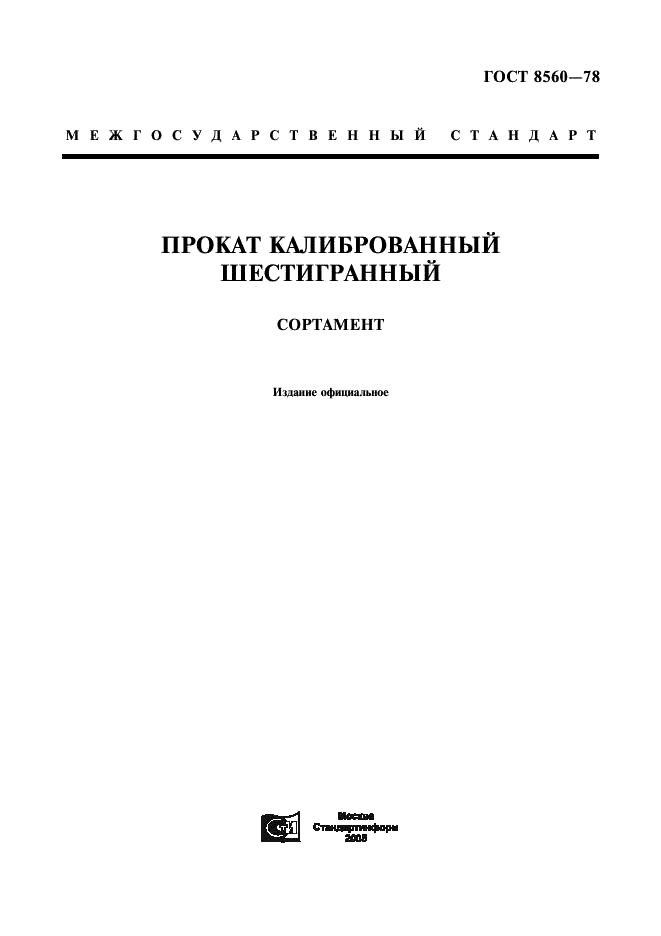 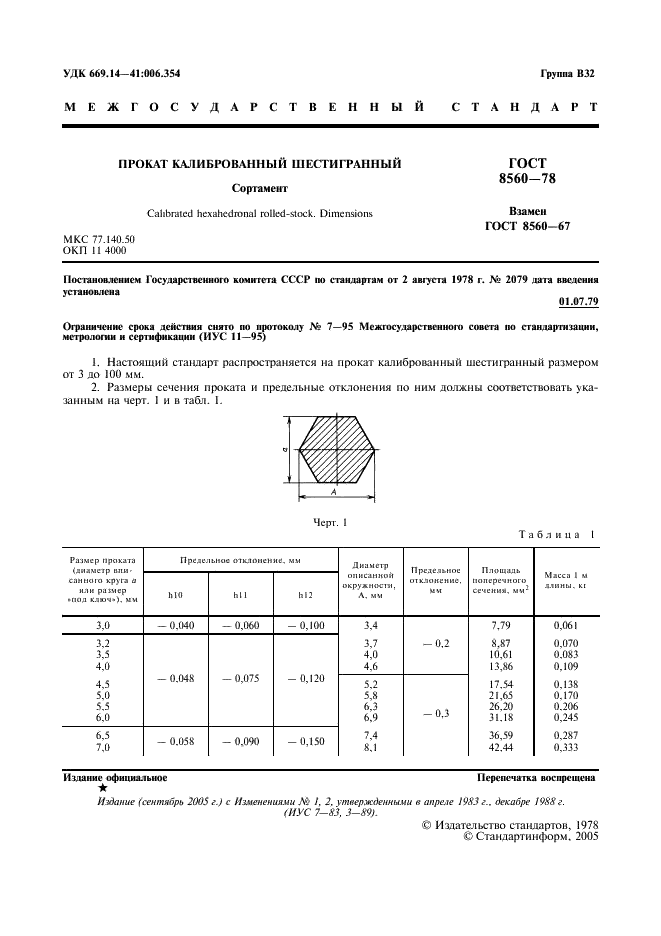 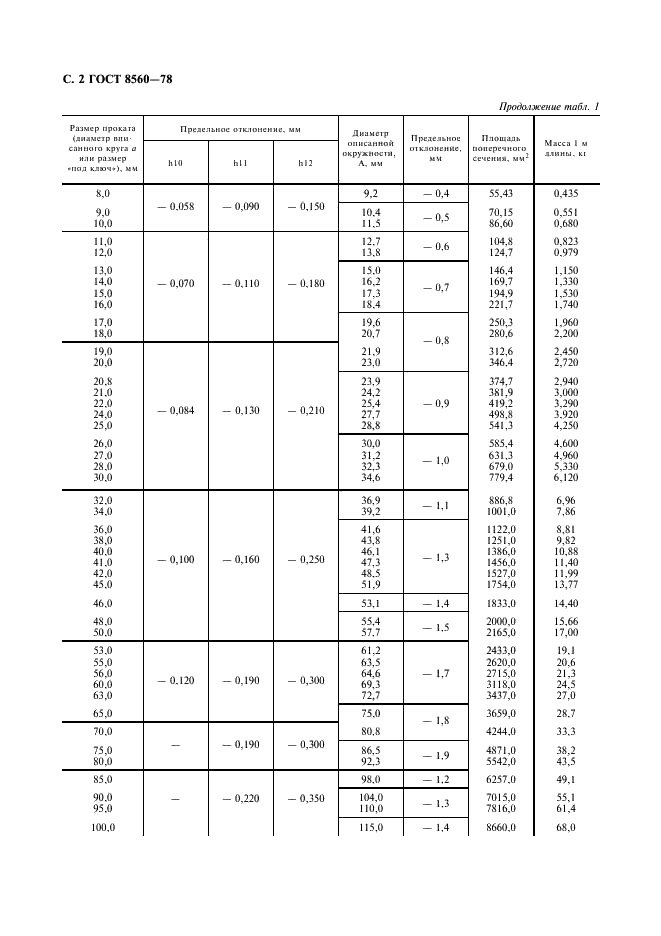 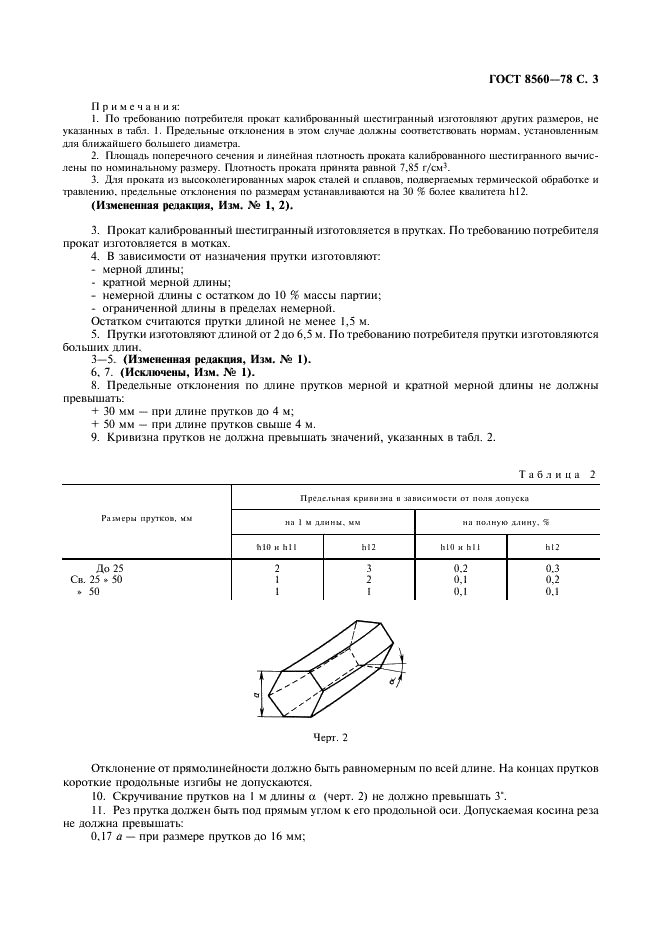 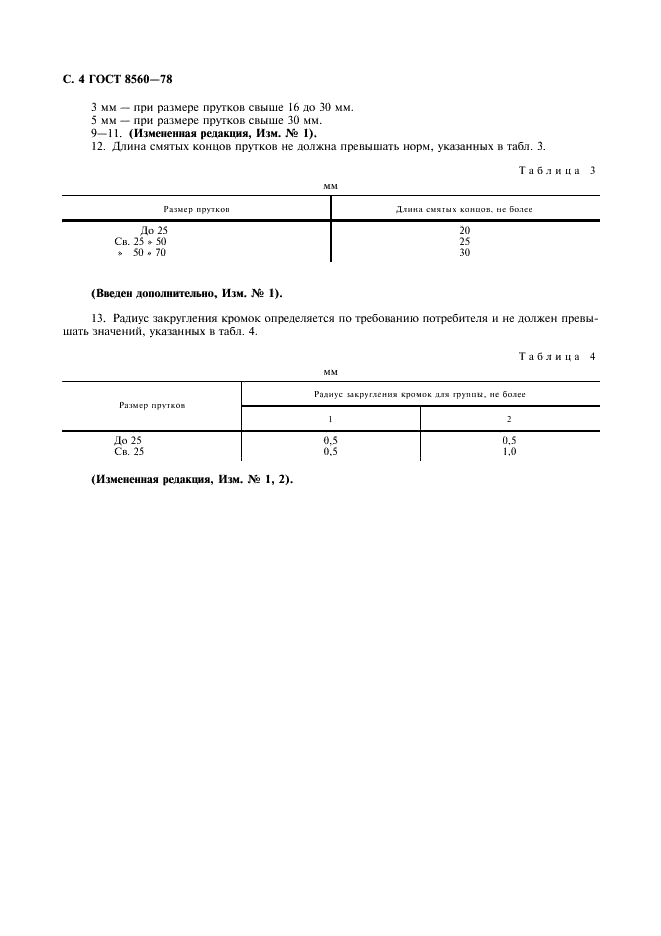 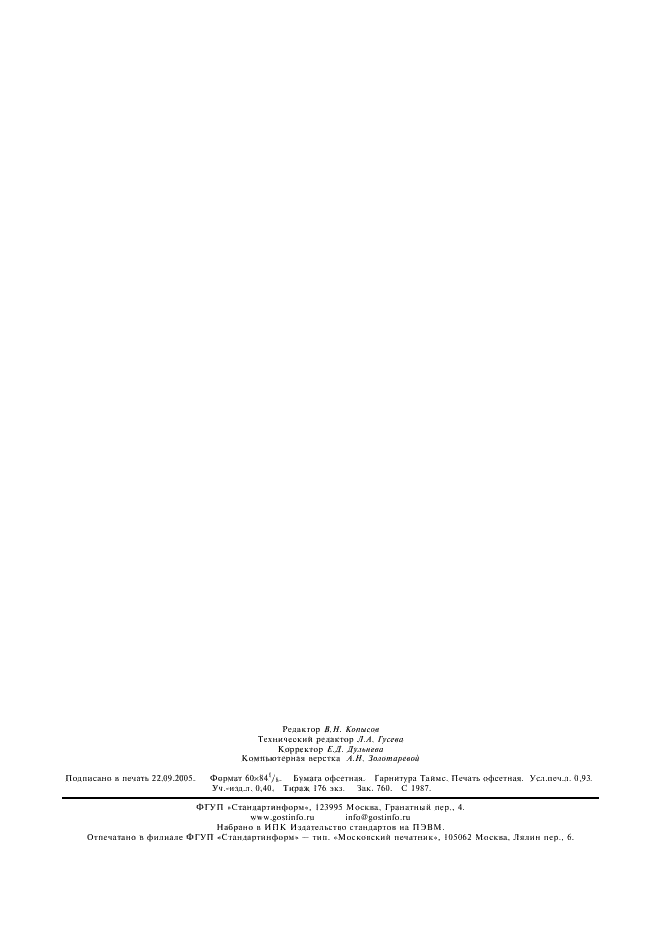 